RemarquesÀ fournir :	Copie du passeport du chien et/ou attestation en fonction du genreCommune de Cheseaux-sur-LausanneContrôle des habitants – Police des étrangers – Réservation de locauxRegistre communal des chiensFormulaire d’acquisition d’un chienDonnées relatives au propriétaireDonnées relatives au propriétaireNom et PrénomDate de naissanceAdresse à CheseauxNPA – Localité1033 Cheseaux-sur-LausanneTéléphoneE-mailDonnées relatives au chienDonnées relatives au chienDonnées relatives au chienDonnées relatives au chienChien potentiellement dangereux(Art.3 al. 1 LPolC en relation avec l’art.2 al. 1 RLPolC) OUI			 NON OUI			 NON OUI			 NONNuméro de puce électroniqueNom du chienRaceCroisé avecCouleur (Robe) Masculin			 Féminin Masculin			 Féminin Masculin			 FémininDate de naissance de l’animalTaille Petite (Max. 15kg)		 Grande (Max. 45 kg) Moyenne (Max. 25kg)	 Très Grande (+ 45 kg) Petite (Max. 15kg)		 Grande (Max. 45 kg) Moyenne (Max. 25kg)	 Très Grande (+ 45 kg) Petite (Max. 15kg)		 Grande (Max. 45 kg) Moyenne (Max. 25kg)	 Très Grande (+ 45 kg)Genre Chien de compagnie		 Chien guide d’aveugle Chien policier		 Autre       Chien de compagnie		 Chien guide d’aveugle Chien policier		 Autre       Chien de compagnie		 Chien guide d’aveugle Chien policier		 Autre      Date de d’acquisition du chienLieu et DateSignature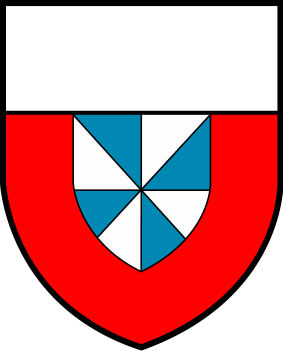 